Projektas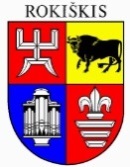 ROKIŠKIO rajono savivaldybėS TARYBASPRENDIMASDĖL PRITARIMO PROJEKTUI „SVEIKATOS CENTRO SUDĖTYJE TEIKIAMŲ SVEIKATOS PRIEŽIŪROS PASLAUGŲ INFRASTRUKTŪROS MODERNIZAVIMAS ROKIŠKIO RAJONO SAVIVALDYBĖJE“2024 m. kovo 28 d. Nr. TS-RokiškisVadovaudamasi Lietuvos Respublikos vietos savivaldos įstatymo 15 straipsnio 4 dalimi ir 2022–2030 metų plėtros programos valdytojos Lietuvos Respublikos sveikatos apsaugos ministerijos sveikatos priežiūros kokybės ir efektyvumo didinimo plėtros programos pažangos priemonės Nr. 11-002-02-11-01 „Gerinti sveikatos priežiūros paslaugų kokybę ir prieinamumą“ aprašo, patvirtinto Lietuvos Respublikos sveikatos apsaugos ministro 2022 m. gegužės 20 d. įsakymu Nr. V-988 „Dėl 2022–2030 metų plėtros programos valdytojos Lietuvos Respublikos sveikatos apsaugos ministerijos sveikatos priežiūros kokybės ir efektyvumo didinimo plėtros programos pažangos priemonės Nr. 11-002-02-11-01 „Gerinti sveikatos priežiūros paslaugų kokybę ir prieinamumą“ aprašo patvirtinimo“, 19 priedu, Rokiškio rajono savivaldybės taryba nusprendžia:1. Pritarti Rokiškio rajono savivaldybės administracijos projekto „Sveikatos centro sudėtyje teikiamų sveikatos priežiūros paslaugų infrastruktūros modernizavimas Rokiškio rajono savivaldybėje“ (toliau – Projektas) rengimui, teikimui  ir įgyvendinimui pagal pažangos priemonę Nr. 11-002-02-11-01 „Gerinti sveikatos priežiūros paslaugų kokybę ir prieinamumą“ (toliau – Projektas).2. Sutikti, kad Projektas būtų įgyvendinamas su partneriais: 2.1. viešąja įstaiga Rokiškio pirminės asmens sveikatos priežiūros centru;2.2. viešąja įstaiga Rokiškio rajono ligonine;2.3. viešąja įstaiga Rokiškio psichikos sveikatos centru.3. Finansuoti Projekto pareiškėjos – Rokiškio rajono savivaldybės administracijos – ir Projekto partnerių – viešosios įstaigos Rokiškio pirminės asmens sveikatos priežiūros centro, viešosios įstaigos Rokiškio rajono ligoninės ir viešosios įstaigos Rokiškio psichikos sveikatos centro – patirtas netinkamas, tačiau Projektui įgyvendinti būtinas išlaidas, ir tinkamas išlaidas, kurių nepadengia Projekto finansavimas, iš Rokiškio rajono savivaldybės biudžeto lėšų ir Projekto partnerių nuosavų lėšų, nurodytų partnerystės sutartyje Projekto vykdymo laikotarpiu.4. Pavesti Rokiškio rajono savivaldybės administracijos direktoriui pasirašyti visus su Projekto rengimu ir įgyvendinimu susijusius dokumentus ir atlikti kitus veiksmus, būtinus tinkamai įgyvendinti Projektą. 5. Užtikrinti Projekto tęstinumą 5 metus po Projekto finansavimo pabaigos.Sprendimas per vieną mėnesį gali būti skundžiamas Regionų apygardos administraciniam teismui, skundą (prašymą) paduodant bet kuriuose šio teismo rūmuose, Lietuvos Respublikos administracinių bylų teisenos įstatymo nustatyta tvarka.Savivaldybės meras				            		Ramūnas GodeliauskasReda RuželienėSPRENDIMO PROJEKTODĖL PRITARIMO PROJEKTUI „SVEIKATOS CENTRO SUDĖTYJE TEIKIAMŲ SVEIKATOS PRIEŽIŪROS PASLAUGŲ INFRASTRUKTŪROS MODERNIZAVIMAS ROKIŠKIO RAJONO SAVIVALDYBĖJE“AIŠKINAMASIS RAŠTAS2024-03-12Projekto rengėjas – Strateginio planavimo ir investicijų skyriaus vedėjo pavaduotoja Reda Ruželienė.Pranešėjas komitetų ir tarybos posėdžiuose – Strateginio planavimo ir investicijų skyriaus vedėjo pavaduotoja Reda Ruželienė.1.Sprendimo projekto tikslas ir uždaviniaiTarybos sprendimo tikslas – gerinti sveikatos priežiūros paslaugų kokybę ir prieinamumą Rokiškio rajone. Sprendimo projekto uždavinys – priimti sprendimą dėl projekto „Sveikatos centro sudėtyje teikiamų sveikatos priežiūros paslaugų infrastruktūros modernizavimas Rokiškio rajono savivaldybėje“ (toliau – Projektas) rengimo ir įgyvendinimo. Finansuoti Projekto pareiškėjos – Rokiškio rajono savivaldybės administracijos – ir Projekto partnerių – viešosios įstaigos Rokiškio pirminės asmens sveikatos priežiūros centro ir viešosios įstaigos Rokiškio rajono ligoninės – patirtas netinkamas, tačiau Projektui įgyvendinti būtinas išlaidas, ir tinkamas išlaidas, kurių nepadengia Projekto finansavimas, iš Rokiškio rajono savivaldybės biudžeto lėšų ir Projekto partnerių nuosavų lėšų, nurodytų partnerystės sutartyje Projekto vykdymo laikotarpiu.Pavesti Rokiškio rajono savivaldybės administracijos direktoriui vykdyti projektą užsakovo teisėmis ir pasirašyti visus su Projekto rengimu ir įgyvendinimu susijusius dokumentus. Užtikrinti projekto tęstinumą 5 metus po projekto finansavimo pabaigos.2. Šiuo metu galiojančios ir teikiamu klausimu siūlomos naujos teisinio reguliavimo nuostatosTarybos sprendimo projektas parengtas vadovaujantis Lietuvos Respublikos vietos savivaldos įstatymo 15 straipsnio 4 punktu <Jeigu teisės aktuose yra nustatyta papildomų įgaliojimų savivaldybei, sprendimų dėl tokių įgaliojimų vykdymo priėmimo iniciatyva, neperžengiant nustatytų įgaliojimų, priklauso savivaldybės tarybai>, 2022–2030 metų sveikatos priežiūros kokybės ir efektyvumo didinimo plėtros programos pažangos priemonės Nr. 11-002-02-11-01 „Gerinti sveikatos priežiūros paslaugų kokybę ir prieinamumą“ projektų finansavimo sąlygų aprašu Nr. 18, patvirtintu 2022 m. gegužės 20 d. Lietuvos Respublikos sveikatos apsaugos ministro įsakymu Nr. V-988 „Dėl 2022–2030 metų plėtros programos valdytojos Lietuvos Respublikos sveikatos apsaugos ministerijos sveikatos priežiūros kokybės ir efektyvumo didinimo plėtros programos pažangos priemonės Nr. 11-002-02-11-01 „Gerinti sveikatos priežiūros paslaugų kokybę ir prieinamumą“ aprašo patvirtinimo“ (2024 m. vasario 9 d. Lietuvos Respublikos sveikatos apsaugos ministro įsakymas Nr. V-176 „Dėl Lietuvos Respublikos sveikatos apsaugos ministro 2022 m. gegužės 20 d. įsakymo Nr. V-988 „Dėl 2022–2030 metų plėtros programos valdytojos Lietuvos Respublikos sveikatos apsaugos ministerijos sveikatos priežiūros kokybės ir efektyvumo didinimo plėtros programos pažangos priemonės Nr. 11-002-02-11-01 „Gerinti sveikatos priežiūros paslaugų kokybę ir prieinamumą“ aprašo patvirtinimo“ pakeitimo“) (toliau – Aprašas), Lietuvos Respublikos sveikatos apsaugos ministerijos pateiktu kvietimu teikti projektų įgyvendinimo planus „Sveikatos centro sudėtyje teikiamų sveikatos priežiūros paslaugų infrastruktūros modernizavimas“. 3.Laukiami rezultataiProjekto įgyvendinimas padės gerinti sveikatos priežiūros paslaugų kokybę ir prieinamumą Rokiškio rajone. Viešosios įstaigos – Rokiškio rajono ligoninė ir Rokiškio pirminės asmens sveikatos priežiūros centras – vykdys patalpų remontus, įsigys medicininę įrangą; viešosios įstaigos – Rokiškio psichikos sveikatos centras ir Rokiškio pirminės asmens sveikatos priežiūros centras – įsigys transporto priemones – elektromobilius, bus pastatyta pakrovimo stotelė, modernizuoti gydytojų specialistų kabinetai.4. Lėšų poreikis ir šaltiniaiPlanuojamas Projekto biudžetas – 1 063 374,00 Eur. ES lėšos sudarys 100 proc. Pirminei ambulatorinei asmens priežiūrai skirta 300 395,00 Eur, antrinio lygio ambulatorinei specializuotai asmens sveikatos priežiūrai skirta 762 979,00 Eur. Vadovaujantis Aprašo 2.14.16 p. kartu su projekto įgyvendinimo planu administruojančiajai institucijai būtina pateikti pareiškėjo ir (ar) partnerio įsipareigojimo padengti netinkamas finansuoti, tačiau šiam projektui įgyvendinti būtinas išlaidas, ir tinkamas išlaidas, kurių nepadengia projekto finansavimas, pagrindimo dokumentas (savivaldybės tarybos sprendimas, įstaigos finansinės ataskaitos, teritorinei ligonių kasai teikta Lietuvos nacionalinės sveikatos sistemos asmens sveikatos priežiūros įstaigų finansinės veiklos ataskaita, banko sąskaitos išrašas ar kt. dokumentai).5. Antikorupcinis sprendimo projekto vertinimasNevertintinas. Teisės aktu nenumatoma reguliuoti santykių, susijusių su nurodytais Lietuvos Respublikos korupcijos prevencijos įstatymo 8 straipsnio 1 dalyje. Teikiamu projektu prielaidų ir galimybės atsirasti korupcijai nėra.6. Kiti sprendimui priimti reikalingi pagrindimai, skaičiavimai ar paaiškinimaiProjekto pareiškėja – Rokiškio rajono savivaldybės administracija, projekto partneriai – viešoji įstaiga Rokiškio rajono ligoninė, viešoji įstaiga Rokiškio pirminės asmens sveikatos priežiūros centras, viešoji įstaiga Rokiškio psichikos sveikatos centras.  Projektą planuojama įgyvendinti pagal 2022–2030 metų sveikatos priežiūros kokybės ir efektyvumo didinimo plėtros programos pažangos priemonę Nr. 11-002-02-11-01 „Gerinti sveikatos priežiūros paslaugų kokybę ir prieinamumą“.2023 m. rugsėjo 28 d. Rokiškio rajono savivaldybės tarybos sprendimu Nr. TS-274 „Dėl Sveikatos centro įsteigimo funkcinio bendradarbiavimo būdu Rokiškio rajono savivaldybėje“ priimtas sprendimas steigti funkcinio bendradarbiavimo būdu veikiantį Sveikatos centrą Rokiškio rajono savivaldybėje (toliau – Sveikatos centras) ir nustatyti sveikatos centro veikloje dalyvaujančias įstaigas, kurios teiks sveikatos centrui priskiriamas sveikatos priežiūros paslaugas: Rokiškio rajono savivaldybės visuomenės sveikatos biuras, VšĮ Rokiškio rajono ligoninė, VšĮ Rokiškio pirminės asmens sveikatos priežiūros centras, VšĮ Rokiškio psichikos sveikatos centras, UAB „InMedica klinika“, Semaškos klinika. Pasirašyta Sveikatos centro bendradarbiavimo sutartis, Sveiktos centro paslaugų teikimo koordinuojančia įstaiga paskirta viešoji įstaiga Rokiškio rajono ligoninė. Sveikatos centro veikloje dalyvaujančios įstaigos – UAB „InMedica“ ir Semaškos klinika – pateikė raštiškus atsisakymus dalyvauti Projekte.Įgyvendinant Projektą investicijos bus skiriamos sveikatos centrui priskiriamų teikti:- pirminės ambulatorinės asmens sveikatos priežiūros paslaugų, (išskyrus ambulatorinės slaugos paslaugas namuose ir ambulatorinės paliatyviosios pagalbos paslaugas), infrastruktūrai modernizuoti – remonto/rekonstrukcijos/statybos darbams atlikti ir (ar) įrangai, baldams bei transporto priemonėms (elektromobilis su įkrovimo stotele arba be jos), skirtoms pacientams lankyti ir paslaugoms teikti namuose, įsigyti. Prioritetas teikiamas investicijoms šeimos gydytojo komandos teikiamų paslaugų plėtrai, kokybei ir veiksmingumui gerinti reikalingos infrastruktūros modernizavimui ir (ar) sukūrimui;- antrinio lygio ambulatorinės specializuotos asmens sveikatos priežiūros, ambulatorinės chirurgijos, dienos chirurgijos, dienos stacionaro bei skubiosios pagalbos paslaugų (išskyrus psichiatrijos dienos stacionaro ir geriatrijos paslaugas), infrastruktūrai modernizuoti – remonto / rekonstrukcijos / statybos darbams atlikti ir (ar) įrangai, baldams įsigyti, ir (ar) vidinių informacinių sistemų adaptavimui skubiosios medicinos pagalbos paslaugų teikimo srityje, siekiant užtikrinti centralizuotą skubiosios medicinos pagalbos paslaugų stebėseną, analizę, kokybės vertinimą ir prieinamumą.Planuojamas Projekto įgyvendinimo laikotarpis – 2024–2027 m. gruodžio 31 d.7.Sprendimo projekto lyginamasis variantas (jeigu teikiamas sprendimo pakeitimo projektas)Sprendimo projekto lyginamasis variantas neteikiamas (teikiamu Tarybos sprendimo projektu nenumatoma keisti arba papildyti galiojančio Tarybos sprendimo projekto).